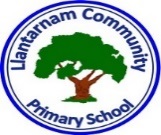 At Llantarnam Community Primary School our values reflect our commitment to a school where there are high expectations of everyone. Children are provided with high quality learning opportunities so that each child attains and achieves all that they are able to. Everyone in our school is important and included. We promote an ethos of care and trust where every member of our school community feels that they truly belong and are valued. We work hard to ensure there are no invisible children here, recognising everyone’s uniqueness and success. We recognise learning in all its forms and are committed to nurturing lifelong learners. We are a safe school, committed to improving children's confidence and self-esteem. We know that safe and happy children achieve. This Accessibility Plan is drawn up in compliance with current legislation and requirements as specified in Schedule 10, relating to Disability, of the Equality Act 2010. School Governors are accountable for ensuring the implementation, review and reporting of progress of the Accessibility Plan over a prescribed period.The Equality Act 2010 replaced all existing equality legislation, including the Disability Discrimination Act. The effect of the law is the same as in the past, meaning that “schools cannot unlawfully discriminate against pupils because of sex, race, disability, religion or belief and sexual orientation”.According to the Equality Act 2010 a person has a disability if:He or she has a physical or mental impairment, andThe impairment has a substantial and long-term adverse effect on his or her ability to carry out normal day-to-day activities.The Accessibility Plan is structured to complement and support the school’s Equality Objectives, and will similarly be published on the school website. We understand that the Local Authority will monitor the school’s activity under the Equality Act 2010 (and in particular Schedule 10 regarding Accessibility) and will advise upon the compliance with that duty.ObjectivesLlantarnam Community Primary School is committed to providing an environment that enables full curriculum access that values and includes all pupils, staff, parents and visitors regardless of their education, physical, sensory, social, spiritual, emotional and cultural needs. We are committed to taking positive action in the spirit of the Equality Act 2010 with regard to disability and to developing a culture of inclusion, support and awareness within the school.The school recognises and values parent’s knowledge of their child’s disability and its effect on their ability to carry out everyday activities and respects the parent’s and child’s right to confidentiality.The St Joseph’s RC Primary School Accessibility Plan shows how access is to be improved for disabled pupils, staff and visitors to the school within a given timeframe and anticipating the need to make reasonable adjustments to accommodate their needs where practicable.	The Accessibility Plan contains relevant and timely actions to:-Increase access to the curriculum for pupils with a physical disability and/or sensory impairments, expanding the curriculum as necessary to ensure that pupils with a disability are as equally prepared for life as the able-bodied pupils; (If a school fails to do this they are in breach of their duties under the Equalities Act 2010); this covers teaching and learning and the wider curriculum of the school such as participation in after-school clubs, leisure and cultural activities or schools visits – it also covers the provision of specialist or auxiliary aids and equipment, which may assist these pupils in accessing the curriculum within a reasonable timeframe;Improve and maintain access to the physical environment of the school, adding specialist facilities as necessary – this covers improvements to the physical environment of the school and physical aids to access education within a reasonable timeframe;Improve the delivery of written information to pupils, staff, parents and visitors with disabilities; examples might include hand-outs, timetables, textbooks and information about the school and school events; the information should be made available in various preferred formats within a reasonable timeframe.Llantarnam Community Primary School Accessibility Plan relates to the key aspects of physical environment, curriculum and written information.Whole school training will recognise the need to continue raising awareness for staff and governors on equality issues with reference to the Equality Act 2010.This Accessibility Plan should be read in conjunction with the following school policies, strategies and documents:Behaviour Management PolicyCurriculum PoliciesEmergency PlanHealth & Safety PolicySchool Development PlanSpecial Educational Needs PolicyTeaching and Learning PolicyThe Accessibility Plan for physical accessibility relates to the Access Audit of the School, which remains the responsibility of the governing body. It may not be feasible to undertake all of the works during the life of this accessibility plan and therefore some items will roll forward into subsequent plans. An accessibility audit will be completed by the school prior to the end of each period covering this plan in order to inform the development of a new Accessibility Plan for the ongoing period.Equality Impact Assessments will be undertaken as and when school policies are reviewed. The terms of reference for all governors’ committees will include the need to consider Equality and Diversity issues as required by the Equality Act 2010.The Accessibility Plan will be published on the school website.The Accessibility Plan will be monitored through the Governor Resource Committee.The Accessibility Plan may be monitored by ESTYN during inspection processes in relation to Schedule 10 of the Equality Act 2010.Approved  May 2018Date  May 2019It is a requirement that the school’s accessibility plan is resourced, implemented, reviewed and revised as necessary and reported on annually. Attached is a set of action plans showing how the school will address the priorities identified in the plan.The priorities for the Accessibility Plan for our school were identified by:The Governing BodyHead TeacherInclusion LeaderHealth & Safety CommitteeAccessibility Action Plan 2018- 2020 Statement: Accessibility planThis statement was approved:May 2018This statement will be reviewed:May 2018Governor committee responsibility:Recruitment & Resources Targets Strategies Outcome Timeframe Achieved EQUALITY AND INCLUSION To ensure that the accessibility Plan becomes an annual item at the FGB meetings. Clerk to governors to add to list for FGB meetings. Adherence to legislation. Annually. To improve staff awareness of disability issues. Review staff training needs. Provide training for members of the school community as appropriate. Whole school community aware of issues. On-going. To ensure that all policies consider the implications of disability access. Consider during review of policies. Policies reflect current legislation. On-going. To ensure child recovering from serious medical condition has minimal risk of contracting infections. Parents to be reminded of need to inform school about infections that might cause problems. Child continues to make good recovery. Half termly. To ensure that all children are able to access all out-of school activities. eg. clubs, trips, residential visits etc. Review of out of school provision to ensure compliance with legislation. All providers of out-of-school education will comply with legislation to ensure that the needs of all children are met. All pupils are included in all activities. The school allows parents to support where necessary.To provide specialist equipment to promote participation in learning by all pupils. Assess the needs of the children in each class and provide equipment as needed. eg. special pencil grips, headphones, writing slopes etc. Children will develop independent learning skills. Reviewed termly by AENCo. To meet the needs of individuals during statutory end of Key stage and national tests. Children will be assessed in accordance with regular classroom practice, and additional time, use of equipment etc. will be applied for as needed. Barriers to learning will be reduced or removed, enabling children to achieve their full potential. Annually. WRITTEN/OTHER INFORMATION To ensure that all parents and other members of the school community can access information. Written information will be provided in alternative formats as necessary. Written information will be provided in alternative formats as necessary. As needed. To ensure child recovering from serious medical condition has minimal risk of contracting infections. Parents to be reminded of need to inform school about infections that might cause problems. Child continues to make good recovery. Half termly. To ensure that parents who are unable to attend school, because of a disability, can access parents’ evenings. Staff to hold parents’ evenings by phone or send home written information. Parents are informed of children’s progress. Termly. PHYSICAL ENVIRONMENT To ensure that, where possible, the school buildings and grounds are accessible for all children and adults and continue to improve access to the school’s physical environment for all. Audit of accessibility of school buildings and grounds by Governors. Suggest actions and implement as budget allows. Modifications will be made to the school building to improve access. On-going. CURRICULUMSENCo to review the needs of children and provide training for staff as needed.Staff are able to enable all children to access the curriculum.On-going